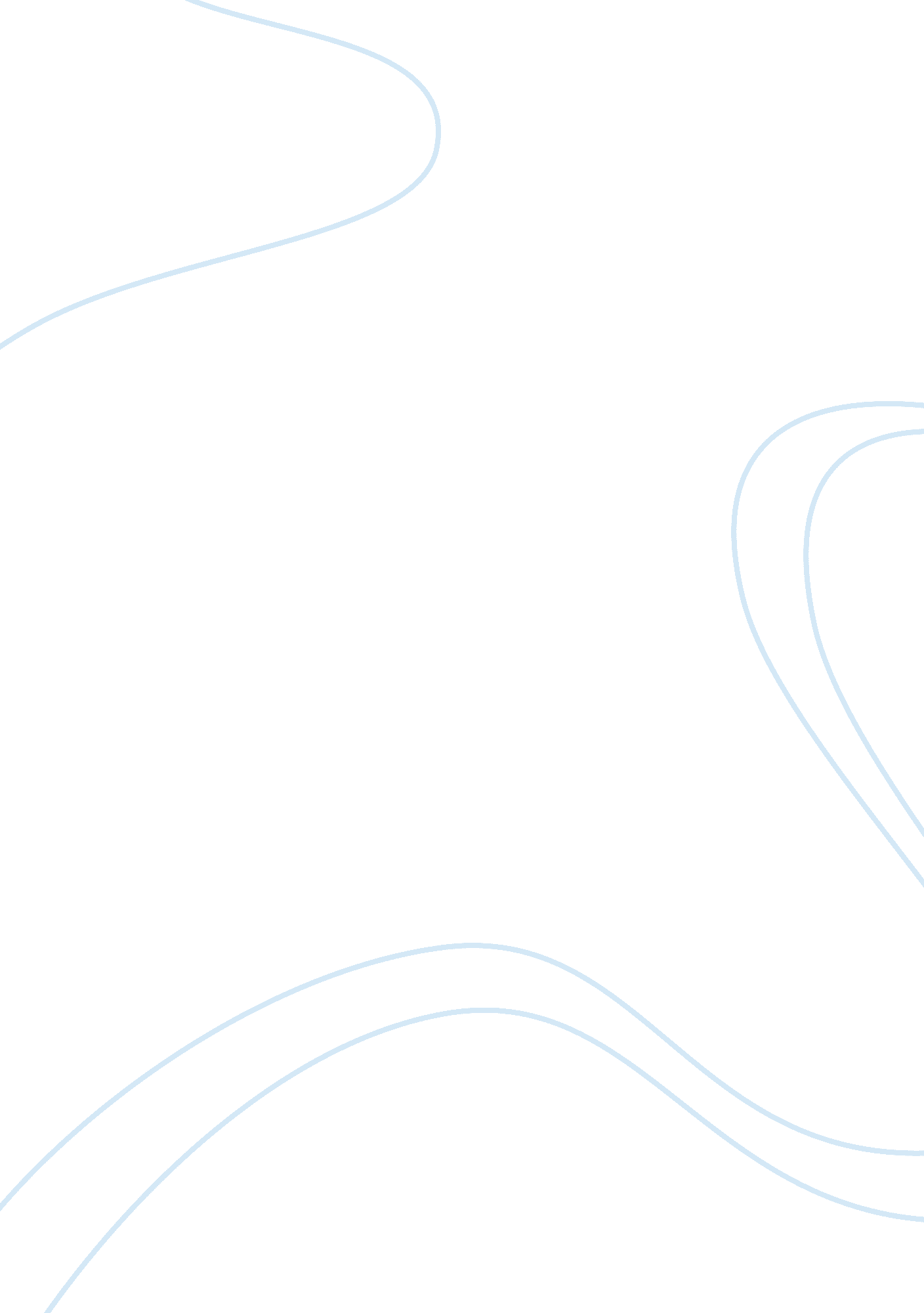 Safeair consultancy firm creationBusiness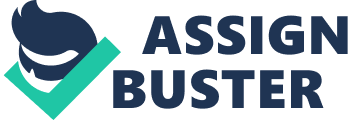 Each of these needs to comply with safety regulations formulated by the Federal Aviation Administration and it includes airframe safety also. Accidents and subsequent rescue efforts are also a concern. New digital distress beacons called Emergency Locator Transmitters (ELT) are now available that can locate the name, owner, location, and type of aircraft with the help of satellites in case of a crash. But the equipment is costly and owners are reluctant to fit their planes with one. " More than 85% of private planes do not carry the improved beacons even as the government prepares to stop listening Feb. 1 for distress calls from the older, outdated beacons installed on most aircraft." (Levin, 2009). 
Services provided by SafeAir Consultants: 
SafeAir Consultancy can provide airworthiness certification with regard to airframes using non-destructive testing methods. Individual owners can be contacted for the purpose of building a client base. SafeAir can act also as a consultant and dealer in motivating owners to use the new ELTs. Their pilots and maintenance staff can also be educated about the usefulness of the ELTs. 
Skill profiles and suitability for the job: 
Building a client base can be quite tough for a new business venture. The leadership skills of Nikki and his organizational ability will be very useful in motivating other team members and other marketing staff. His high spiritedness shows an ambitious mind which is essential for any businessman who wants to achieve high growth. Shelley is also a team player and will fit in well as an administrator. She also appears to be an ethical and honest person which is very essential since handling finance is one of her responsibilities. 